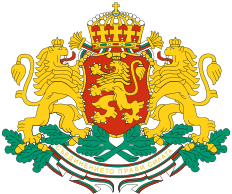   ОБЩИНСКА ИЗБИРАТЕЛНА КОМИСИЯ            гр. Червен бряг,ул. „Антим I “,№1, oik_chervenbryag@abv.bg                                                            РЕШЕНИЕ                                                             № 11-МИ                                                  Червен бряг, 13.09.2017 г.ОТНОСНО: Във  връзка с направена регистрация в ОИК на кандидатските листи на партиите/ коалиции и инициативни комитети и крайния срок определен с Хронограмата, приета с Решение 4842 –МИ/ 25.07.2017 г. – 12.09.2017 г.; 17.00 ч., ОИК обявява окончателния вариант на кандидатските листи за избор на кмет на кметство с.Сухаче за частични местни избори на 08.10.2017 г., както следва:1.Христинка	Симеонова	Димитрова	ПП "Българска социалистическа партия" 2.Йоана	Иванова 	Йотова	Инициативен комитет3.Цветан 	Тодоров	Гоцов	ПП "ГЕРБ"РЕШИ:    Обявява окончателния вариант на кандидатските листи за избор на кмет на кметство с.Сухаче за частични местни избори на 08.10.2017 г., както следва:1.Христинка	Симеонова	Димитрова	ПП "Българска социалистическа партия" 2.Йоана	Иванова 	Йотова	Инициативен комитет3.Цветан 	Тодоров	Гоцов	ПП "ГЕРБ"Решението може да се обжалва пред Централната избирателна комисия в срок до три дни от обявяването му.Председател: Цветан Иванов АтанасовСекретар: Павлин Валериев Нешовски* Публикувано на 